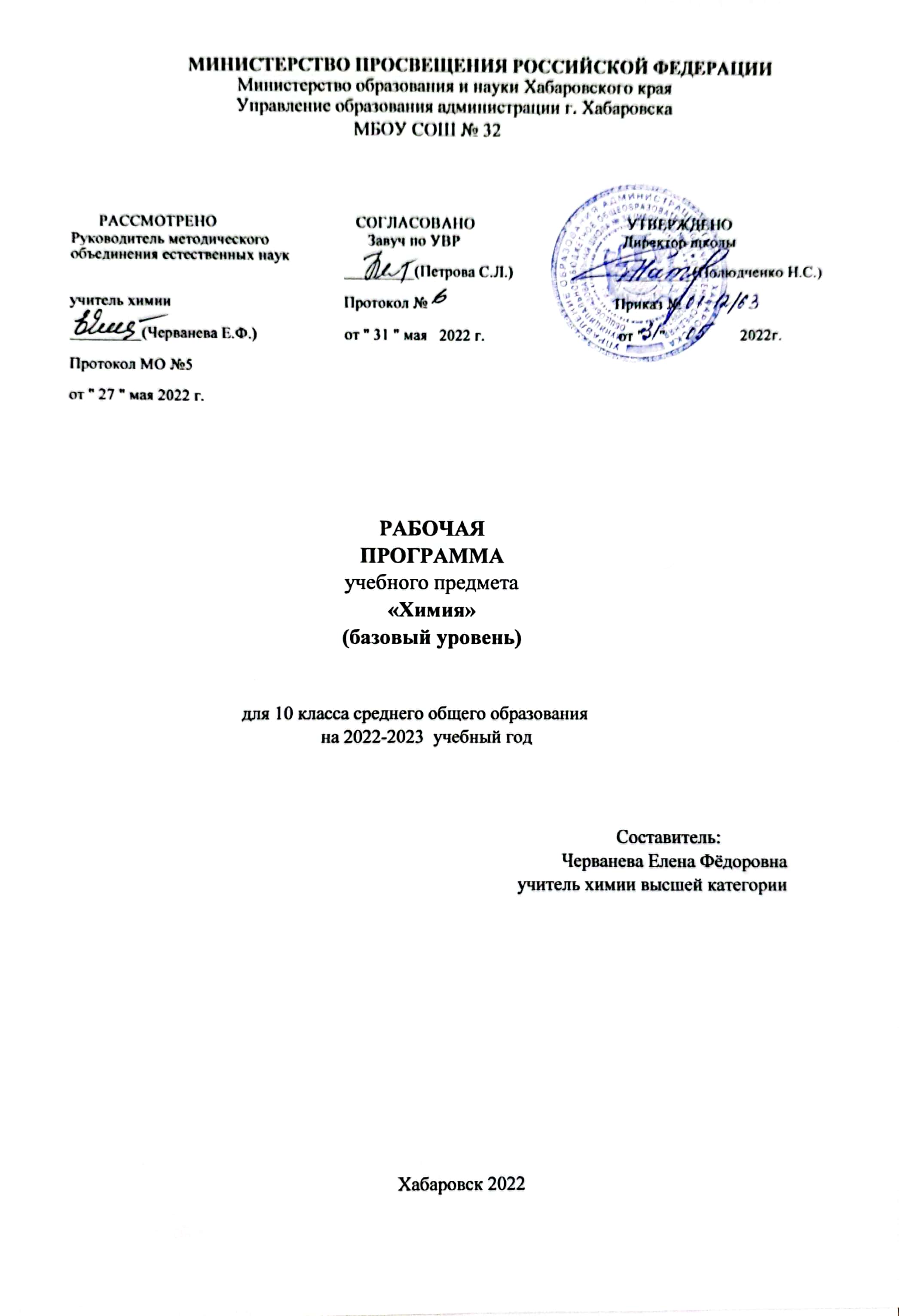 ПОЯСНИТЕЛЬНАЯ ЗАПИСКАРабочая программа обучения химии разработана в соответствии с нормативными актами:Федеральным законом от 29.12.2012 № 273-ФЗ "Об образовании в Российской Федерации";Приказом  Минобрнауки России от 17.05.2012 N 413 (ред. от 29.06.2017) "Об утверждении федерального государственного образовательного стандарта среднего общего образования" (Зарегистрировано в Минюсте России 07.06.2012 N 24480);  Приказом Министерства образования и науки от 29 июня 2017 года №613 «О внесении изменений в федеральный государственный образовательный стандарт среднего общего образования, утвержденный приказом Министерства образования и науки Российской Федерации от 17 мая 2012 года № 413»; Примерной основной образовательной программой среднего общего образования, одобренной решением федерального учебно-методического объединения по общему образованию, протокол от 28 июня 2016 г. № 2/16-з; Приказ Министерства просвещения Российской Федерации от 22.03.2021 г. № 115 «Об утверждении Порядка организации и осуществлении образовательной деятельности по основным образовательным программам начального общего, основного общего и среднего общего образования». Федеральный перечень учебников, рекомендуемых к использованию при реализации имеющих государственную аккредитацию образовательных программ начального общего, основного общего, среднего общего образования, утвержденный приказом Министерства просвещения Российской Федерации от 28 декабря 2018 г. N 345.Постановление Главного государственного санитарного врача Российской Федерации от 28 сентября 2020 г. N 28 г. Москва "Об утверждении санитарных правил СП 2.4.3648-20 "Санитарно-эпидемиологические требования организации воспитания и обучения, отдыха и оздоровления детей и молодёжи". 8.   ООП СОО МБОУ СОШ №32.  9.  Учебным планом МБОУ СОШ №32;Среднее общее образование – третья, заключительная ступень общего образования. Одной из важнейших задач этого этапа является подготовка обучающихся к осознанному и ответственному выбору жизненного и профессионального пути.Главные цели среднего общего образования состоят:в формировании целостного представления о мире, основанного на приобретенных знаниях, умениях и способах деятельности;в приобретении опыта разнообразной деятельности, опыта познания и самопознания;в подготовке к осуществлению осознанного выбора индивидуальной образовательной или профессиональной траектории.Большой вклад в достижение главных целей среднего общего образования вносит изучение химии, которое призвано обеспечить:формирование системы химических знаний как компонента естественно-научной картины мира;развитие личности обучающихся, их интеллектуальное и нравственное совершенствование, формирование у них гуманистических отношений и экологически целесообразного поведения в быту и трудовой деятельности;выработку понимания общественной потребности в развитии химии, а также формирование отношения к химии как возможной области будущей практической деятельности;формирование умения безопасного обращения с веществами, используемыми в повседневной жизни.Целями изучения химии в средней  школе являются:формирование умения видеть и понимать ценность образования, значимость химического знания для каждого человека независимо от его профессиональной деятельности; умение различать факты и оценки, сравнивать оценочные выводы, видеть их связь с критериями оценок и связь критериев с определенной системой ценностей, формулировать и обосновывать собственную позицию;формирование целостного представления о мире, представления о роли химии в создании современной естественно-научной картины мира, умения объяснять объекты и процессы окружающей действительности (природной, социальной, культурной, технической среды), используя для этого химические знания;приобретение опыта разнообразной деятельности, опыта познания и самопознания, ключевых навыков (ключевых компетентностей), имеющих универсальное значение для различных видов деятельности – навыков решения проблем, принятия решений, поиска, анализа и обработки информации, коммуникативных навыков, навыков измерений, сотрудничества, безопасного обращения с веществами в повседневной жизни.освоение знаний о химической составляющей естественнонаучной картины мира, важнейших химических понятий, законах и теориях;овладение умениями применять полученные знания для объяснения разнообразных химических явлений и свойств веществ, оценки роли химии в развитии современных технологий и получении новых материалов;развитие познавательных интересов и интеллектуальных способностей в процессе самостоятельного приобретения химических знаний с использованием различных источников информации, в том числе компьютерных;воспитание убежденности в позитивной роли химии в жизни современного общества, необходимости химически грамотного отношения к своему здоровью и к окружающей среде;применение полученных знаний и умений для безопасного использования веществ и материалов в быту, сельском хозяйстве и на производстве, решения практических задач в повседневной жизни, предупреждения явлений, наносящих вред здоровью человека и окружающей среде. Ценностные ориентиры содержания курса химии.            В качестве ценностных ориентиров химического образования выступают объекты, изучаемые в курсе химии, к которым у учащихся формируется ценностное отношение. При этом ведущую роль играют познавательные ценности, так как данный учебный предмет входит в группу предметов познавательного цикла, главная цель которых заключается в изучении природы.            Основу познавательных ценностей составляют научные знания и научные методы познания. Познавательные ценностные ориентации, формируемые в процессе изучения химии, проявляются в признании:ценности научного знания, его практической значимости, достоверности;ценности химических методов исследования живой и неживой природы.Развитие познавательных ценностных ориентаций содержания курса химии позволяет сформировать:уважительное отношение к созидательной, творческой деятельности;понимания необходимости здорового образа жизни;потребность в безусловном выполнении правил безопасного использования веществ в повседневной жизни;сознательный выбор будущей профессиональной деятельности.Курс химии обладает возможностями для формирования коммуникативных ценностей, основу которых составляют процесс общения и грамотная речь. Коммуникативные ценности способствуют:правильному использованию химической терминологии и символики;развитию потребности вести диалог, выслушивать мнение оппонента, участвовать в дискуссии;развитию способности открыто выражать и аргументированно отстаивать свою точку зрения.Данная программа предусматривает формирование у учащихся общеучебных умений и навыков, универсальных способов деятельности и ключевых компетенций. В этом направлении приоритетами для учебного предмета «химия» в старшей школе на базовом уровне являются:умение самостоятельно и мотивированно организовывать свою познавательную деятельность (от постановки цели до получения и оценки результата);определение сущностных характеристик изучаемого объекта;умение развернуто обосновывать суждения, давать определения, приводить доказательства; оценивание и корректировка своего поведения в окружающей среде;выполнение в практической деятельности и в повседневной жизни экологических требований;использование мультимедийных ресурсов и компьютерных технологий для обработки, передачи, систематизации информации, создание баз данных, презентации результатов познавательной и практической деятельности.В основу программы положен принцип развивающего обучения. Программа опирается на материал, изученный в 8–9 классах, поэтому некоторые темы курса рассматриваются повторно, но уже на более высоком теоретическом уровне. Такой подход позволяет углублять и развивать понятие о веществе и химическом процессе, закреплять пройденный материал в активной памяти учащихся, а также сохранять преемственность в процессе обучения.Программа составлена с учетом ведущей роли химического эксперимента. Предусматриваются все виды школьного химического эксперимента — демонстрации, лабораторные опыты и практические работы. Рабочая программа по химии реализуется через формирование у учащихся общеучебных умений и навыков, универсальных способов деятельности и ключевых компетенций за счёт использования технологий коллективного обучения, опорных конспектов, дидактических материалов, и применения технологии графического представления информации  при структурировании знаний.В целом курс позволяет развить представления учащихся о познаваемости мира, единстве живой и неживой природы, сформировать знания о важнейших аспектах современной естественнонаучной картины мира, умения, востребованные в повседневной жизни и позволяющие ориентироваться в окружающем мире, воспитать человека, осознающего себя частью природы.Планируемые результаты освоения учебного предмета.Личностные результаты.Личностные результаты в сфере отношений обучающихся к себе, к своему здоровью, к познанию себя:ориентация обучающихся на достижение личного счастья, реализацию позитивных жизненных перспектив, инициативность, креативность, готовность и способность к личностному самоопределению, способность ставить цели и строить жизненные планы;готовность и способность обеспечить себе и своим близким достойную жизнь в процессе самостоятельной, творческой и ответственной деятельности;готовность и способность обучающихся к отстаиванию личного достоинства, собственного мнения, готовность и способность вырабатывать собственную позицию по отношению к общественно-политическим событиям прошлого и настоящего на основе осознания, и осмысления истории, духовных ценностей и достижений нашей страны;готовность и способность обучающихся к саморазвитию и самовоспитанию в соответствии с общечеловеческими ценностями и идеалами гражданского общества, потребность в физическом самосовершенствовании, занятиях спортивно-оздоровительной деятельностью;принятие и реализация ценностей здорового и безопасного образа жизни, бережное, ответственное и компетентное отношение к собственному физическому и психологическому здоровью;неприятие вредных привычек: курения, употребления алкоголя, наркотиков.Личностные результаты в сфере отношений обучающихся к России как к Родине (Отечеству):российская идентичность, способность к осознанию российской идентичности в поликультурном социуме, чувство причастности к историко-культурной общности российского народа и судьбе России, патриотизм, готовность к служению Отечеству, его защите;уважение к своему народу, чувство ответственности перед Родиной, гордости за свой край, свою Родину, прошлое и настоящее многонационального народа России, уважение к государственным символам (герб, флаг, гимн);формирование уважения к русскому языку как государственному языку Российской Федерации, являющемуся основой российской идентичности и главным фактором национального самоопределения;воспитание уважения к культуре, языкам, традициям и обычаям народов, проживающих в Российской Федерации.Личностные результаты в сфере отношений обучающихся к закону, государству и к гражданскому обществу:гражданственность, гражданская позиция активного и ответственного члена российского общества, осознающего свои конституционные права и обязанности, уважающего закон и правопорядок, осознанно принимающего традиционные национальные и общечеловеческие гуманистические и демократические ценности, готового к участию в общественной жизни;признание неотчуждаемости основных прав и свобод человека, которые принадлежат каждому от рождения, готовность к осуществлению собственных прав и свобод без нарушения прав, и свобод других лиц, готовность отстаивать собственные права и свободы человека и гражданина согласно общепризнанным принципам и нормам международного права и в соответствии с Конституцией Российской Федерации, правовая и политическая грамотность;мировоззрение, соответствующее современному уровню развития науки и общественной практики, основанное на диалоге культур, а также различных форм общественного сознания, осознание своего места в поликультурном мире;интериоризация ценностей демократии и социальной солидарности, готовность к договорному регулированию отношений в группе или социальной организации;готовность обучающихся к конструктивному участию в принятии решений, затрагивающих их права и интересы, в том числе в различных формах общественной самоорганизации, самоуправления, общественно значимой деятельности;приверженность идеям интернационализма, дружбы, равенства, взаимопомощи народов; воспитание уважительного отношения к национальному достоинству людей, их чувствам, религиозным убеждениям;готовность обучающихся противостоять идеологии экстремизма, национализма, ксенофобии; коррупции; дискриминации по социальным, религиозным, расовым, национальным признакам и другим негативным социальным явлениям.Личностные результаты в сфере отношений обучающихся с окружающими людьми:нравственное сознание и поведение на основе усвоения общечеловеческих ценностей, толерантного сознания и поведения в поликультурном мире, готовности и способности вести диалог с другими людьми, достигать в нем взаимопонимания, находить общие цели и сотрудничать для их достижения;принятие гуманистических ценностей, осознанное, уважительное и доброжелательное отношение к другому человеку, его мнению, мировоззрению;способность к сопереживанию и формирование позитивного отношения к людям, в том числе к лицам с ограниченными возможностями здоровья и инвалидам; бережное, ответственное и компетентное отношение к физическому и психологическому здоровью других людей, умение оказывать первую помощь;формирование выраженной в поведении нравственной позиции, в том числе способности к сознательному выбору добра, нравственного сознания и поведения на основе усвоения общечеловеческих ценностей и нравственных чувств (чести, долга, справедливости, милосердия и дружелюбия);развитие компетенций сотрудничества со сверстниками, детьми младшего возраста, взрослыми в образовательной, общественно полезной, учебно-исследовательской, проектной и других видах деятельности.Личностные результаты в сфере отношений обучающихся к окружающему миру, живой природе, художественной культуре:мировоззрение, соответствующее современному уровню развития науки, значимости науки, готовность к научно-техническому творчеству, владение достоверной информацией о передовых достижениях и открытиях мировой и отечественной науки, заинтересованность в научных знаниях об устройстве мира и общества;готовность и способность к образованию, в том числе самообразованию, на протяжении всей жизни; сознательное отношение к непрерывному образованию как условию успешной профессиональной и общественной деятельности;экологическая культура, бережное отношения к родной земле, природным богатствам России и мира; понимание влияния социально-экономических процессов на состояние природной и социальной среды, ответственность за состояние природных ресурсов; умения и навыки разумного природопользования, нетерпимое отношение к действиям, приносящим вред экологии; приобретение опыта эколого-направленной деятельности;эстетическое отношения к миру, готовность к эстетическому обустройству собственного быта.Личностные результаты в сфере отношений обучающихся к семье и родителям, в том числе подготовка к семейной жизни:ответственное отношение к созданию семьи на основе осознанного принятия ценностей семейной жизни;положительный образ семьи, родительства (отцовства и материнства), интериоризация традиционных семейных ценностей.Личностные результаты в сфере отношения обучающихся к труду, в сфере социально-экономических отношений:уважение ко всем формам собственности, готовность к защите своей собственности,осознанный выбор будущей профессии как путь и способ реализации собственных жизненных планов;готовность обучающихся к трудовой профессиональной деятельности как к возможности участия в решении личных, общественных, государственных, общенациональных проблем;потребность трудиться, уважение к труду и людям труда, трудовым достижениям, добросовестное, ответственное и творческое отношение к разным видам трудовой деятельности;готовность к самообслуживанию, включая обучение и выполнение домашних обязанностей.Личностные результаты в сфере физического, психологического, социального и академического благополучия обучающихся:физическое, эмоционально-психологическое, социальное благополучие обучающихся в жизни образовательной организации, ощущение детьми безопасности и психологического комфорта, информационной безопасности. Метапредметные результаты Регулятивные универсальные учебные действияВыпускник научится:самостоятельно определять цели, задавать параметры и критерии, по которым можно определить, что цель достигнута;оценивать возможные последствия достижения поставленной цели в деятельности, собственной жизни и жизни окружающих людей, основываясь на соображениях этики и морали;ставить и формулировать собственные задачи в образовательной деятельности и жизненных ситуациях;оценивать ресурсы, в том числе время и другие нематериальные ресурсы, необходимые для достижения поставленной цели;выбирать путь достижения цели, планировать решение поставленных задач, оптимизируя материальные и нематериальные затраты;организовывать эффективный поиск ресурсов, необходимых для достижения поставленной цели;сопоставлять полученный результат деятельности с поставленной заранее целью.Познавательные универсальные учебные действияВыпускник научится:искать и находить обобщенные способы решения задач, в том числе, осуществлять развернутый информационный поиск и ставить на его основе новые (учебные и познавательные) задачи;критически оценивать и интерпретировать информацию с разных позиций, распознавать и фиксировать противоречия в информационных источниках;использовать различные модельно-схематические средства для представления существенных связей и отношений, а также противоречий, выявленных в информационных источниках;находить и приводить критические аргументы в отношении действий и суждений другого; спокойно и разумно относиться к критическим замечаниям в отношении собственного суждения, рассматривать их как ресурс собственного развития;выходить за рамки учебного предмета и осуществлять целенаправленный поиск возможностей для широкого переноса средств и способов действия;выстраивать индивидуальную образовательную траекторию, учитывая ограничения со стороны других участников и ресурсные ограничения;менять и удерживать разные позиции в познавательной деятельности.Коммуникативные универсальные учебные действияВыпускник научится:осуществлять деловую коммуникацию как со сверстниками, так и со взрослыми (как внутри образовательной организации, так и за ее пределами), подбирать партнеров для деловой коммуникации исходя из соображений результативности взаимодействия, а не личных симпатий;при осуществлении групповой работы быть как руководителем, так и членом команды в разных ролях (генератор идей, критик, исполнитель, выступающий, эксперт и т.д.);координировать и выполнять работу в условиях реального, виртуального и комбинированного взаимодействия;развернуто, логично и точно излагать свою точку зрения с использованием адекватных (устных и письменных) языковых средств;распознавать конфликтогенные ситуации и предотвращать конфликты до их активной фазы, выстраивать деловую и образовательную коммуникацию, избегая личностных оценочных суждений.Предметные результаты:В результате изучения учебного предмета «Химия» на уровне среднего общего образования:Выпускник на базовом уровне научится:раскрывать на примерах роль химии в формировании современной научной картины мира и в практической деятельности человека;демонстрировать на примерах взаимосвязь между химией и другими естественными науками;раскрывать на примерах положения теории химического строения А.М. Бутлерова;понимать физический смысл Периодического закона Д.И. Менделеева и на его основе объяснять зависимость свойств химических элементов и образованных ими веществ от электронного строения атомов;объяснять причины многообразия веществ на основе общих представлений об их составе и строении;применять правила систематической международной номенклатуры как средства различения и идентификации веществ по их составу и строению;составлять молекулярные и структурные формулы органических веществ как носителей информации о строении вещества, его свойствах и принадлежности к определенному классу соединений;характеризовать органические вещества по составу, строению и свойствам, устанавливать причинно-следственные связи между данными характеристиками вещества;приводить примеры химических реакций, раскрывающих характерные свойства типичных представителей классов органических веществ с целью их идентификации и объяснения области применения;прогнозировать возможность протекания химических реакций на основе знаний о типах химической связи в молекулах реагентов и их реакционной способности;использовать знания о составе, строении и химических свойствах веществ для безопасного применения в практической деятельности;приводить примеры практического использования продуктов переработки нефти и природного газа, высокомолекулярных соединений (полиэтилена, синтетического каучука, ацетатного волокна);проводить опыты по распознаванию органических веществ: глицерина, уксусной кислоты, непредельных жиров, глюкозы, крахмала, белков – в составе пищевых продуктов и косметических средств;владеть правилами и приемами безопасной работы с химическими веществами и лабораторным оборудованием;устанавливать зависимость скорости химической реакции и смещения химического равновесия от различных факторов с целью определения оптимальных условий протекания химических процессов;приводить примеры гидролиза солей в повседневной жизни человека;приводить примеры окислительно-восстановительных реакций в природе, производственных процессах и жизнедеятельности организмов;приводить примеры химических реакций, раскрывающих общие химические свойства простых веществ – металлов и неметаллов;проводить расчеты на нахождение молекулярной формулы углеводорода по продуктам сгорания и по его относительной плотности и массовым долям элементов, входящих в его состав;владеть правилами безопасного обращения с едкими, горючими и токсичными веществами, средствами бытовой химии;осуществлять поиск химической информации по названиям, идентификаторам, структурным формулам веществ;критически оценивать и интерпретировать химическую информацию, содержащуюся в сообщениях средств массовой информации, ресурсах Интернета, научно-популярных статьях с точки зрения естественно-научной корректности в целях выявления ошибочных суждений и формирования собственной позиции;представлять пути решения глобальных проблем, стоящих перед человечеством: экологических, энергетических, сырьевых, и роль химии в решении этих проблем.Выпускник на базовом уровне получит возможность научиться:иллюстрировать на примерах становление и эволюцию органической химии как науки на различных исторических этапах ее развития;использовать методы научного познания при выполнении проектов и учебно-исследовательских задач по изучению свойств, способов получения и распознавания органических веществ;объяснять природу и способы образования химической связи: ковалентной (полярной, неполярной), ионной, металлической, водородной – с целью определения химической активности веществ;устанавливать генетическую связь между классами органических веществ для обоснования принципиальной возможности получения органических соединений заданного состава и строения;устанавливать взаимосвязи между фактами и теорией, причиной и следствием при анализе проблемных ситуаций и обосновании принимаемых решений на основе химических знаний. Содержание информационной компетенции учащихся 10-го классов 1. Умение извлекать учебную информацию на основе сопоставительного анализа рисунков, объектов, моделей, коллекций.2. Умение работать с химическими словарями и справочниками в поиске значений химических терминов.3. Умение пользоваться предметным указателем энциклопедий и справочников для нахождения информации.4. Умение делать сообщения объемом 4-5 печатных листов.5. Умение пользоваться интернет ресурсами  для поиска учебной информации о химических объектах.6. Способность передавать содержание прослушанного текста в сжатом или развернутом виде в соответствии с целью учебного задания. Содержание коммуникативной компетенции учащихся 10-го классов 1. Способность передавать содержание прослушанного текста в сжатом или развернутом виде в соответствии с целью учебного задания.2. Умение перефразировать мысль (объяснить «иными словами»).3. Осознанное и беглое чтение текстов различных стилей и жанров, проведение информационно-смыслового анализа текста. Использование различных видов чтения (ознакомительное, просмотровое, поисковое и др.4. Выбор и использование выразительных средств языка и знаковых систем (текст, таблица, схема, аудиовизуальный ряд и др.) в соответствии с коммуникативной задачей, сферой и ситуацией общения.5. Владение монологической и диалогической речью. Умение вступать в речевое общение, участвовать в диалоге (понимать точку зрения собеседника, признавать право на иное мнение).Содержание рефлексивной компетенции 1. Самостоятельная организация учебной деятельности (постановка цели, планирование, определение оптимального соотношения цели и средств и др.).2. Владение навыками контроля и оценки своей деятельности, умением предвидеть возможные последствия своих действий. Поиск и устранение причин возникших трудностей.3. Соблюдение норм поведения в окружающей среде.4. Владение умениями совместной деятельности: согласование и координация деятельности с другими ее участниками; объективное оценивание своего вклада в решение общих задач коллектива; учет особенностей различного ролевого поведения (лидер, подчиненный и др.).5. Оценивание своей деятельности с точки зрения нравственных, правовых норм, эстетических ценностей. Использование своих прав и выполнение своих обязанностей как гражданина, члена общества и учебного коллектива. Формы, способы и средства проверки и оценки результатов обучения:Устный ответКонтрольная работаПрактическая работаВиды и формы контроля: текущая, промежуточная аттестация.Формы организации учебной деятельности: Индивидуальная, групповая, парная, коллективная.  СОДЕРЖАНИЕ УЧЕБНОГО ПРЕДМЕТА(34 часа, 1час в неделю)Раздел 1. ТЕОРЕТИЧЕСКИЕ ОСНОВЫ ОРГАНИЧЕСКОЙ ХИМИИ (3ч)Тема 1. Теория основы органической химии (3ч)Формирование органической химии как науки. Теория строения органических соединений А. М. Бутлерова. Углеродный скелет. Радикалы. Функциональные группы. Гомологический ряд. Гомологи. Структурная изомерия. Номенклатура. Электронная природа химических связей в органических соединениях. Классификация органических соединений.Демонстрации. Образцы органических веществ и материалов. Модели молекул органических веществ. Растворимость органических веществ в воде и неводных растворителях. Плавление, обугливание и горение органических веществ.Обучающийся должен уметь:Объяснять, почему органическую химию выделили в отдельный раздел химии. Перечислять основные предпосылки возникновения теории химического строения. Различать три  основных типа углеродного  скелета: разветвлённый, неразветвленный и циклический. Определять наличие атомов углерода, водорода и хлора в органических веществах. Различать понятия «электронная оболочка» и «электронная орбиталь». Изображать электронные конфигурации атомов элементов 1-го и 2-го периодов с помощью электронных и графических электронных формул. Объяснять механизм образования и особенности σ- и π- связей. Определять принадлежность органического вещества к тому или иному классу по структурной формулеРаздел 2. УГЛЕВОДОРОДЫ (12 ч)Тема 2. Предельные углеводороды (алканы) (2ч)Строение алканов. Гомологический ряд. Номенклатура и изомерия. Физические и химические свойства алканов. Реакция замещения. Получение и применение алканов. Понятие о циклоалканах.Демонстрации. Взрыв смеси метана с воздухом. Отношение алканов к кислотам, щелочам, раствору перманганата калия и бромной воде.Лабораторные опыты. Изготовление моделей молекул углеводородов и галогенпроизводных.Расчетные задачи. Нахождение молекулярной формулы органического соединения по массе (объему) продуктов сгорания. Обучающийся должен уметь:Объяснять пространственное строение молекул алканов на основе представлений   о гибридизации орбиталей атома углерода. Изготавливать модели молекул алканов, руководствуясь теорией химического строения органических веществ. Отличать гомологи от изомеров. Называть алканы по международной номенклатуре. Составлять уравнения химических реакций, характеризующих химические свойства метана и его гомологов. Решать расчётные задачи на вывод формулы органического веществаТема 3. Непредельные углеводороды (4 ч)Алкены. Строение алкенов. Гомологический ряд. Номенклатура. Изомерия: углеродной цепи, положение кратной связи, цис-, транс-изомерия. Химические свойства: реакции окисления, присоединения, полимеризации. Применение алкенов. Алкадиены. Строение. Свойства, применение. Природный каучук. Алкины. Строение ацетилена. Гомологи и изомеры. Номенклатура. Физические и химические свойства. Реакции присоединения и замещения. Применение.Демонстрации. Получение ацетилена карбидным способом. Взаимодействие ацетилена с раствором перманганата калия и бромной водой. Горение ацетилена. Разложение каучука при нагревании и испытание продуктов разложения.Практическая работа. Получение этилена и изучение его свойств.Обучающийся должен уметь:Объяснять пространственное строение молекулы этилена на основе представлений о гибридизации атомных орбиталей углерода. Изображать структурные формулы алкенов и их изомеров, называть алкены по международной номенклатуре, составлять формулы алкенов по их названиям.Составлять уравнения химических реакций, характеризующих химические свойства алкенов. Получать этилен. Доказывать непредельный характер этилена с помощью качественной реакции на кратные связи. Составлять уравнения химических реакций, характеризующих непредельный характер алкадиенов. Объяснять sp-гибридизацию и пространственное строение молекулы ацетилена, называть гомологи ацетилена по международной номенклатуре, составлять уравнения реакций, характеризующих химические свойства ацетиленаТема 4. Ароматические углеводороды (арены) (2 ч)Строение бензола. Изомерия и номенклатура. Физические и химические свойства бензола. Гомологи бензола. Генетическая связь ароматических углеводородов с другими классами углеводородов.Демонстрации. Бензол как растворитель, горение бензола. Отношение бензола к бромной воде и раствору перманганата калия. Окисление толуола.Обучающийся должен уметь:Объяснять электронное и пространственное строение молекулы бензола. Изображать структурную формулу бензола двумя способами.Объяснять, как свойства бензола обусловлены строением его молекулы. Составлять уравнения реакций,  характеризующих химические свойства бензола и его гомологовТема 5. Природные источники углеводородов (2 ч)Природный газ. Нефть и нефтепродукты. Физические свойства. Способы переработки нефти.Демонстрации. Ознакомление с образцами продуктов нефтепеработки.Обучающийся должен уметь:Характеризовать состав природного газа и попутных нефтяных газов.Характеризовать способы переработки нефти. Объяснять отличие бензина прямой перегонки от крекинг - бензина.Раздел 3. КИСЛОРОДСОДЕРЖАЩИЕ ОРГАНИЧЕСКИЕ СОЕДИНЕНИЯ (12 ч)Тема 6. Спирты и фенолы (3ч)Одноатомные предельные спирты. Строение молекул, функциональная группа. Водородная связь. Изомерия и номенклатура. Свойства метанола (этанола), получение и применение. Физиологическое действие спиртов на организм человека. Многоатомные спирты. Этиленгликоль, глицерин. Свойства, применение. Фенолы. Строение молекулы фенола. Взаимное влияние атомов в молекуле на примере фенола. Свойства. Токсичность фенола и его соединений. Применение фенола. Генетическая спиртов и фенола с углеводородами. Демонстрации. Взаимодействие фенола с бромной водой и раствором гидроксида натрияЛабораторные  опыты.  Окисление этанола оксидом меди(П). Растворение глицерина в воде и реакция его с гидроксидом  меди(П). Химические свойства фенолаРасчетные задачи. Расчеты по химическим уравнениям, при условии что одно из реагирующих веществ дано в избытке.Обучающийся должен уметь:Изображать общую формулу одноатомных предельных спиртов. Объяснять образование водородной связи и её влияние на физические свойства спиртов. Составлять структурные формулы спиртов и их изомеров, называть спирты по международной номенклатуре. Объяснять зависимость свойств спиртов от наличия функциональной группы (-ОН). Составлять уравнения  реакций, характеризующих свойства спиртов и их применение. Характеризовать физиологическое действие метанола и этанола. Составлять уравнения реакций, характеризующих свойства многоатомных  спиртов, и проводить качественную реакцию на многоатомные спирты. Объяснять зависимость свойств фенола от строения его молекулы, взаимное влияние атомов в молекуле на примере фенола. Составлять уравнения реакций, характеризующих химические свойства фенолаТема 7. Альдегиды, кетоны, карбоновые кислоты (3 ч)Альдегиды. Кетоны. Строение молекул. Функциональная группа. Изомерия и номенклатура. Формальдегид и ацетальдегид: свойства, получение и применение. Ацетон – представитель кетонов. Применение. Односоставные предельные карбоновые кислоты. Строение молекул. Функциональная группа. Изомерия и номенклатура. Свойства карбоновых кислот. Применение. Краткие сведения о непредельных карбоновых кислотах. Генетическая связь карбоновых кислот с другими классами органических соединений.Демонстрации. Получение этаналя окислением этанола. Взаимодействие метаналя (этаналя) с аммиачным раствором оксида серебра (I) и гидроксидом меди (II). Растворение в ацетоне различных органических веществ.Расчетные задачи. Определение массовой или объемной доли выхода продукта реакции от теоретически возможного.Практическая работа  «Получение и  свойства карбоновых кислот».Обучающийся должен уметь:Составлять формулы изомеров и гомологов альдегидов и называть их по международной номенклатуре. Объяснять зависимость свойств альдегидов от строения их функциональной группы. Проводить качественные реакции на альдегиды. Составлять уравнения реакций, характеризующих свойства альдегидов. Составлять формулы изомеров и гомологов карбоновых кислот и называть их по международной номенклатуре. Объяснять зависимость свойств карбоновых кислот от наличия функциональной группы (-СООН). Составлять уравнения реакций, характеризующих свойства карбоновых кислот. Получать уксусную кислоту и доказывать,  что это вещество относится к классу кислот. Отличать муравьиную кислоту от уксусной с помощью химических реакций.  Тема 8. Сложные эфиры. Жиры. (2ч)Жиры. Нахождение в природе. Свойства. Применение. Моющие средства. Правила безопасного обращения со средствами бытовой химии.Демонстрации. Растворимость жиров, доказательство их непредельного характера, омыление жиров. Сравнение свойств мыла и синтетических моющих средств.Обучающийся должен уметь:Составлять уравнения реакций этерификации. Объяснять биологическую роль жиров. Соблюдать правила безопасного обращения со средствами бытовой химииТема 9. Углеводы (3ч)Глюкоза. Строение молекулы. Свойства глюкозы. Применение. Сахароза. Свойства, применение. Крахмал и целлюлоза – представители природных полимеров. Реакция поликонденсации. Физические и химические свойства. Нахождение в природе. Применение. Ацетатное волокно.Демонстрации. Взаимодействие глюкозы с гидроксидом меди (II). Взаимодействие глюкозы с аммиачным раствором оксида серебра (I). Взаимодействие сахарозы с гидроксидом кальция. Взаимодействие крахмала с йодом. Гидролиз крахмала. Ознакомление с образцами природных и искусственных волокон.Лабораторные опыты.  Взаимодействие  сахарозы  с гидроксидом  кальция. Приготовление крахмального клейстера и взаимодействие с йодом. Гидролиз крахмала. Ознакомление с образцами природных и искусственных волоконПрактическая работа. Решение экспериментальных задач на получение и распознавание органических веществ.Обучающийся должен уметь:Объяснять биологическую роль глюкозы. Практически доказывать наличие функциональных групп в молекуле глюкозы.Объяснять, как свойства сахарозы связаны с наличием функциональных групп  в  её молекуле,  и  называть области применения сахарозы. Составлять уравнения  реакций,  характеризующих свойства сахарозы. Составлять уравнения реакций гидролиза крахмала и поликонденсации моносахаридов. Проводить качественную реакцию на крахмалРаздел 4. АЗОТСОДЕРЖАЩИЕ ОРГАНИЧЕСКИЕ СОЕДИНЕНИЯ (4 ч)Тема 9. Амины и аминокислоты. Белки (2ч)Амины. Строение молекул. Аминогруппа. Физические и химические свойства. Анилин. Свойства, применение. Аминокислоты. Изомерия и номенклатура. Свойства. Аминокислоты как амфотерные органические соединения. Применение.Белки – природные полимеры. Состав и строение. Физические и химические свойства. Превращение белков в организме. Успехи в изучении и синтезе белков. Химия и здоровье человека. Лекарства. Проблемы, связанные с применением лекарственных препаратов.Демонстрации. Окраска ткани анилиновым красителем. Доказательство наличия функциональных групп в растворах аминокислот.Лабораторные опыты Цветные реакции на белки (биуретовая и ксантопротеиновая).Обучающийся должен уметь:Составлять    уравнения    реакций,    характеризующих свойства аминов.Объяснять зависимость свойств аминокислот от строения их функциональных групп. Называть аминокислоты  по  международной номенклатуре  и  составлять  уравнения  реакций, характеризующих их свойства.Объяснять биологическую роль  белков и их превращений в организме. Проводить цветные реакции на белки. Объяснять биологическую роль нуклеиновых кислот.Пользоваться инструкцией к лекарственным препаратамРаздел 5. ВЫСОКОМОЛЕКУЛЯРНЫЕ СОЕДИНЕНИЯ (3 ч)Тема 10. Синтетические полимеры (3 ч)Понятие о высокомолекулярных соединениях. Полимеры, получаемые в реакциях полимеризации. Строение молекул. Полиэтилен. Полипропилен. Фенолформальдегидные смолы. Синтетические каучуки. Строение, свойства, получение и применение. Синтетические волокна. Капрон. Лавсан.Демонстрации. Образцы пластмасс, синтетических каучуков и синтетических волокон.Практическая работа. Распознавание пластмасс и волокон.Обучающийся должен уметь:Записывать уравнения реакций полимеризации. Записывать уравнения реакций поликонденсации.Распознавать органические  вещества,  используя качественные реакцииТЕМАТИЧЕСКОЕ ПЛАНИРОВАНИЕ 10 КЛАСС (базовый уровень)                                  Направления проектной деятельности обучающихся: КРИТЕРИИ ОЦЕНКИ УЧЕБНОЙ ДЕЯТЕЛЬНОСТИРезультаты обучения химии должны соответствовать общим задачам предмета и требованиям к его усвоению. Оценка теоретических знанийОтметка «5»:     ответ полный и правильный на основании изученных теорий;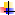      материал изложен в определенной логической последовательности, литературным языком;     ответ самостоятельный. Отметка «4»:     ответ полный и правильный на основании изученных теорий;     материал изложен в определенной логической последовательности, при этом допущены две-три несущественные ошибки, исправленные по требованию учителя. Отметка «3»:  ответ полный, но при этом допущена существенная ошибка или ответ неполный, несвязный. Отметка «2»:  при ответе обнаружено непонимание учащимся основного содержания учебного материала или допущены существенные ошибки, которые учащийся не может исправить при наводящих вопросах учителя.  Оценка экспериментальных умений Оценка ставится на основании наблюдения за учащимся и письменного отчета за работу. Отметка «5»:     работа выполнена полностью и правильно, сделаны правильные наблюдения и выводы;     эксперимент проведен по плану с учетом техники безопасности и правил работы с веществами и оборудованием;     проявлены организационно-трудовые умения (поддерживаются чистота рабочего места и порядок на столе, экономно используются реактивы). Отметка «4»: работа выполнена правильно, сделаны правильные наблюдения и выводы, но при этом эксперимент проведен не полностью или допущены несущественные ошибки в работе с веществами и оборудованием. Отметка «3»: работа выполнена правильно не менее чем наполовину или допущена существенная ошибка в ходе эксперимента, в объяснении, в оформлении работы, в соблюдении правил техники безопасности при работе с веществами и оборудованием, которая исправляется по требованию учителя. Отметка «2»: допущены две (и более) существенные ошибки в ходе эксперимента, в объяснении, в оформлении работы, в соблюдении правил техникибезопасности при работе с веществами и оборудованием, которые учащийся не может исправить даже по требованию учителя. Оценка умений решать экспериментальные задачи Отметка «5»:     эксперимент проведен по плану с учетом техники безопасности и правил работы с веществами и оборудованием;     проявлены организационно-трудовые умения (поддерживаются чистота рабочего места и порядок на столе, экономно используются реактивы). Отметка «4»:     работа выполнена правильно, сделаны правильные наблюдения и выводы, но при этом эксперимент проведен не полностью или допущены несущественные     ошибки в работе с веществами и оборудованием. Отметка «3»:  работа выполнена правильно не менее чем наполовину или допущена существенная ошибка в ходе эксперимента, в объяснении, в оформлении работы, в соблюдении правил техники безопасности при работе с веществами и оборудованием, которая исправляется по требованию учителя.Отметка «2»: допущены две (и более) существенные ошибки в ходе эксперимента, в объяснении, в оформлении работы, в соблюдении правил техники безопасности при работе с веществами и оборудованием, которые учащийся не может исправить даже по требованию учителя.  Оценка умений решать расчетные задачи Отметка «5»: в логическом рассуждении и решении нет ошибок, задача решена рациональным способом. Отметка «4»: в логическом рассуждении и решении нет существенных ошибок, но задача решена нерациональным способом или допущено не более двух несущественных ошибок. Отметка «3»:  в логическом рассуждении нет существенных ошибок, но допущена существенная ошибка в математических расчетах. Отметка «2»: имеются существенные ошибки в логическом рассуждении и решении.  Оценка письменных контрольных работ Отметка «5»: ответ полный и правильный, возможна несущественная ошибка. Отметка «4»: ответ неполный или допущено не более двух несущественных ошибок. Отметка «3»: работа выполнена не менее чем наполовину, допущена одна существенная ошибка и две-три несущественные. Отметка «2»: работа выполнена менее чем наполовину или содержит несколько существенных ошибок. При оценке выполнения письменной контрольной работы необходимо учитывать требования единого орфографического режима. Отметка за итоговую контрольную работу корректирует предшествующие отметки за четверть, полугодие, год.Оценка реферата и проекта Реферат и проект оценивается по следующим критериям: соблюдение требований к его оформлению; необходимость и достаточность для раскрытия темы приведенной в тексте информации; умение обучающегося свободно излагать основные идеи, отраженные в работе; способность обучающегося понять суть задаваемых вопросов и сформулировать точные ответы на них. Используемый УМК:1. Н.Н. Гара. Программы и примерное тематическое планирование курса химии к учебникам химии авторов Г.Е. Рудзитис, Ф.Г. Фельдман для 8-9 классов и 10-11 классов общеобразовательных учреждений (базовый уровень).2. Рудзитис Г.Е. Химия. Основы общей химии. 11 класс: учеб. Для общеобразоват. учреждений: базовый уровень – М.: Просвещение, 2020 г.3. Гара Н.Н. Уроки в 11 классе: пособие для учителя общеобразоват. учреждений – М.: Просвещение, 2020 4. Рябов М.А. Сборник задач, упражнений и тестов по химии: 11 класс к учебнику Г.Е. Рудзитиса, Ф.Г. Фельдмана «Химия: 11 класс» - М.: Издательство «Экзамен», 2021 г.5. Радецкий А.М. Химия. Дидактический материал. 10-11 классы. Пособие для учителей общеобразоват. учреждений – М.: Просвещение, 2020 г.Учебники:Рудзитис Г.Е. Химия. Органическая химия 10 класс: учебник для общеобразовательных учреждений: базовый уровень / Г.Е. Рудзитис, Ф.Г. Фельдман – 14-е издание – М.: Просвещение, 2020. – 192 с. Дополнительная литература для обучающихся     1.Радецкий М.А. Дидактические материалы по химии. 10-11 класс. Издательство:        Просвещение.2020 год.2. Доронькин В.Н. Химия. ЕГЭ. Раздел «Органическая химия». 10-11 класс. Тренировочная тетрадь. Задания и решения. Издательство: Легион. 2021 год.3.Доронькин В.Н. Химия. ЕГЭ. Раздел «Общая химия». 10-11 класс. Тренировочная тетрадь. Задания и решения. Издательство: Легион. 2021 год.Дополнительная литература для учителяРябов М.А. Сборник задач, упражнений и тестов по химии 10-11 классы. К учебнику Г.Е. Рудзитиса, Ф.Г. Фельдмана «Химия. 10 класс», «Химия. 11 класс». ФГОС. Издательство: Экзамен. 2020 год.Доронькин В.Н. Химия. ЕГЭ. 10-11 класс. Задания высокого уровня сложности. Издательство: Легион. 2021 год.Доронькин В.Н. Химия. ЕГЭ. 10-11 класс. Тематический тренинг. Задания базового и повышенного уровней сложности. Издательство: Легион. 2022 год.
электронные пособия:СD диски «Органическая химия» «Виртуальная лаборатория»Интернет-ресурсы:                                                                                                                                                                                                                                                                                                                                                                                                                                                                                                                                                                                                http://www.chem-astu.ru/chair/study/genchem/index.htmlhttp://bril2002.narod.ru/chemistry.htmlhttp://www.chemel.ru/ http://www.prosv.ru/ebooks/Gara_Uroki-himii_8kl/index.htmlХимическая наука и образование в России http://www.chem.msu.su/rus Химия и Жизнь – XXI век http://www.hij.ruГазета «Химия» и сайт для учителя «Я иду на урок химии»http://him.1september.ruChemNet: портал фундаментального химического образованияhttp://www.chemnet.ruАЛХИМИК: сайт Л.Ю. Аликберовойhttp://www.alhimik.ruОсновы химии: образовательный сайт для школьников и студентовhttp://www.hemi.nsu.ruХимия в Открытом колледжеhttp://www.chemistry.ruWebElements: онлайн-справочник химических элементовhttp://webelements.narod.ruБелок и все о нем в биологии и химииhttp://belok-s.narod.ruВиртуальная химическая школаhttp://maratakm.narod.ruЗанимательная химия: все о металлахhttp://all-met.narod.ruМир химииhttp://chem.km.ruКабинет химии: сайт Л.В. Рахмановойhttp://www.104.webstolica.ruКоллекция «Естественнонаучные эксперименты»: химияhttp://experiment.edu.ruОрганическая химия: электронный учебник для средней школыhttp://www.chemistry.ssu.samara.ruХимия для всех: иллюстрированные материалы по общей, органической и неорганической химииhttp://school-sector.relarn.ru/nsm/Химия для школьников: сайт Дмитрия Болотоваhttp://chemistry.r2.ruШкольная химияhttp://schoolchemistry.by.ruЭлектронная библиотека по химии и техникеhttp://rushim.ru/books/books.htmМатериально- техническое обеспечение кабинета химии:Наглядные пособия: серии таблиц по химии, коллекции, модели молекул, наборы моделей атомов для составления моделей молекул органических веществ.Приборы, наборы посуды, лабораторных принадлежностей для химического эксперимента, наборы реактивов. Наличие лабораторного оборудования и реактивов позволяет формировать культуру безопасного обращения с веществами, выполнять эксперимент по распознаванию важнейших органических веществ, проводить экспериментальные работы исследовательского характера.Наличие компьютера и проектора в классе,  наличие комплекта компакт-дисков по предмету позволяет создавать мультимедийное сопровождение уроков химии, проводить учащимися самостоятельный поиск химической информации, использовать компьютерные технологии для обработки и передачи химической информации, её представления в различных формах.№ темыТемаКоличество часовКоличество КРКоличество ПР1Теория химического строения органических соединений. Природа химических связей3002Углеводороды12113Кислородсодержащие органические соединения12024Азотсодержащие органические соединения4005Химия полимеров310Итого3423Направления проектной деятельности обучающихсяСрок реализацииНаправления проектной деятельности обучающихсяСрок реализации10 класс1.Творческоесентябрь Химия вокруг нас2. ИсследовательскоеянварьИсследование снега2. ИсследовательскоеапрельИсследование почвы 3. Практико-ориентированноеноябрь-декабрьИзучение химических веществ в быту4.ИнформационноемартУчёные химикиАктуальные открытия химии5. Игровоеапрель-майЗанимательная химияИз чего сделаны игрушки?6.СоциальноемайУтилизация полимеров                                 Список полезных образовательных сайтов